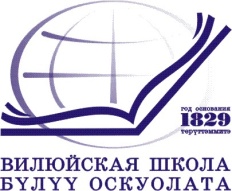 Муниципальное казенное учреждениеВИЛЮЙСКОЕ УЛУСНОЕ (РАЙОННОЕ) УПРАВЛЕНИЕ ОБРАЗОВАНИЕММуниципального района «Вилюйский улус (район)»678200  г.Вилюйск, ул. Ярославского, 6  тел. 41-5-20, тел/факс 43-4-08 ОКПО 02123854, ОГРН 1021400642042, ИНН/КПП 1410001987/141001001 «11»  января  2019 г.  	                                                                   № ____________Руководителям ОУ, ДОУ, УДОДУважаемые руководители!	В целях повышения уровня правосознания граждан, в целях профилактики коррупции на территории Вилюйского района, на основании письма Прокуратура Вилюйского района направляем Вам для ознакомления трудовых коллективов материалы Генеральной прокуратуры РФ.	На совещании (собрании) необходимо довести до сведения  трудового коллектива указанные ниже материалы, видеоролики, памятки и на их ссылки.	Также сообщаем, что информационно – разъяснительные материалы (видеоролики, компьютерный программный продукт), размещены на странице Генпрокуратуры РФ (www.genproc.gov.ru/anticor).	О результатах рассмотрения данного письма просим  сообщить в письменном виде в срок до 23 января 2019 г. для предоставления сводного отчета в Прокуратуру Вилюйского района. Заместитель начальник                                             Н.А. Филиппова\Атласова В.И.43173